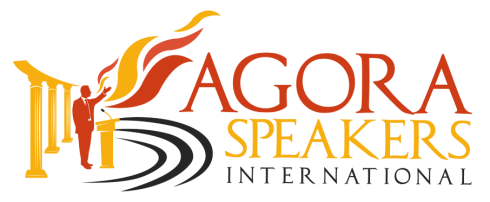 AGORA CLUBFOO BAR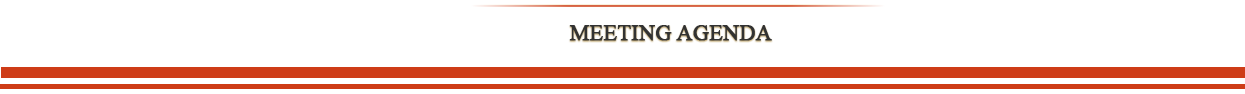 Empowering People
MEETING # 1THEME OF THE MEETING:
NEW BEGINNINGSWORD OF THE DAY:
VIGOROCTOBER 5TH 2016
9:00 – 11:00 PM
EXECUTIVE COMMITTEEPresident
John Doe
Mob:  555-555-5555VP Education
John Doe
Mob: 555-555-5555VP Membership
John Doe
Mob: 555-555-5555VP Marketing
John Doe
Mob: 555-555-5555Treasurer
John Doe
Mob: 555-555-5555Secretary
John Doe
Mob: 555-555-5555VP Mentoring
John Doe
Mob: 555-555-5555Community Managers
John Doe
Mob: 555-555-5555OUR MISSIONAgora empowers you to become a brilliant communicator and a confident leader who will actively build a better worldMORE INFORMATIONRead more about us at
http://www.agoraspeakers.org